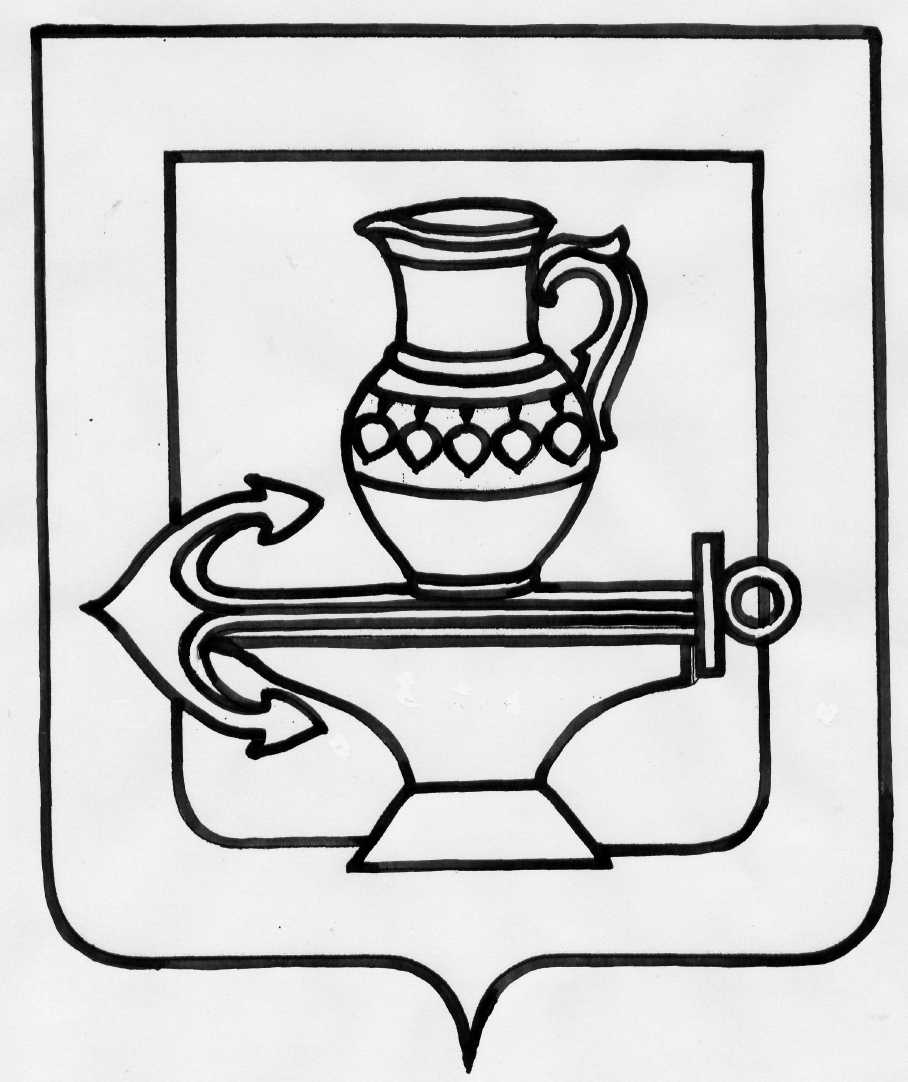 РФПОСТАНОВЛЕНИЕАдминистрации  сельского поселения Ленинский сельсоветЛипецкого  муниципального  района Липецкой области_01.03.2019 г.__                                                                                                         №  66 с. Троицкое                                                      О подготовки проектавнесения изменений в Правила землепользования и застройки сельского поселения Ленинский сельсовет Липецкого муниципального района Липецкой области Российской Федерации          В целях приведения в соответствии с законодательством РФ ранее утвержденных Правил землепользования и застройки сельского поселения Ленинский сельсовет Липецкого муниципального района Липецкой области Российской Федерации, создание правовой основы для выполнения задач территориального планирования и градостроительного зонирования, обеспечения при осуществлении градостроительной деятельности благоприятных условий жизнедеятельности, а также прав и законных интересов физических и юридических лиц, в соответствии со ст.31 Градостроительного кодекса РФ, ст. 14 Федерального закона от 06.10.2003 г. № 131-ФЗ «Об общих принципах организации местного самоуправления в Российской Федерации», руководствуясь Уставом сельского поселения Ленинский сельсовет, Администрация сельского поселения Ленинский сельсовет Липецкого муниципального района Липецкой области Российской Федерации:ПОСТАНОВЛЯЕТ:Осуществить подготовку проекта внесения изменений в Правила землепользования и застройки сельского поселения Ленинский сельсовет Липецкого муниципального района Липецкой области Российской Федерации.Постановление вступает в силу со дня опубликования.Контроль за исполнением настоящего постановления оставляю за собой.Глава администрации сельского поселения Ленинский сельсовет                                             О.В. КоротеевИсп.: Размолодина Р.В.72-71-01                                                                                                            